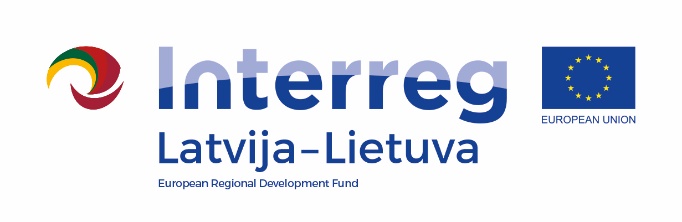 Interreg V-A Latvia - Lithuania Cross Border Cooperation Programme 2014-2020 Project “Social partnership –integration of 
socially vulnerable people into community life” (LLI-344, SocialLife)Social rehabilitation activity   “Iecava Summer School”Creative Workshop and Active Recreational Event Activity T 2.3AGENDAIECAVA, 13.06.2019.
Camping “Labirinti”,  adress  “Bērziņi’, Zorģi, Iecava municipalityTimeContent and place9.45-10.15Arrival, registration, coffeeLabirinti, Iecava municipality10.15- 10.30   Opening of Summer schoolEvent organizers - NGO ”RaDam” representative G.ZaumaneWelcome words of Social Service LeadersD.Rutkevičiene, S.Strautmale, K.Brūvele10.30-11.00Introduction with event territory, division into 5 groupsEvent organizers, social workers11.00- 12.30 Parallel sessions of physical activities and creative workshops (work on 5 groups/10 in each):Event organizers, social workers, municipal specialists12.30- 13.30LUNCHEvent organizers, social workers13.30-15.30Parallel sessions of physical activities and creative workshops (work on 5 groups/10 in each):Event organizers, social workers, municipal specialists15.45-16.00Closing of the event, summary of impressions and benefits of the event16.00Leaving event territory